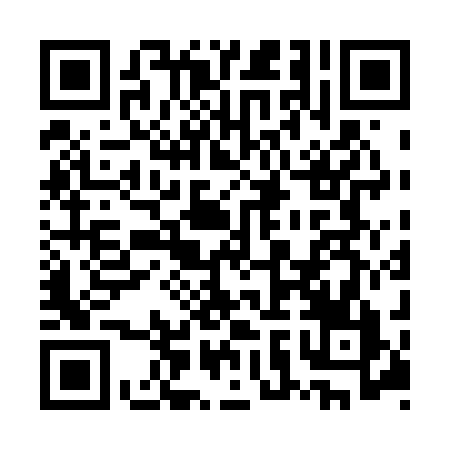 Prayer times for Podlesie Koscielne, PolandWed 1 May 2024 - Fri 31 May 2024High Latitude Method: Angle Based RulePrayer Calculation Method: Muslim World LeagueAsar Calculation Method: HanafiPrayer times provided by https://www.salahtimes.comDateDayFajrSunriseDhuhrAsrMaghribIsha1Wed2:385:1812:485:568:1910:462Thu2:355:1612:485:588:2010:503Fri2:355:1412:485:598:2210:534Sat2:345:1212:486:008:2410:545Sun2:335:1012:486:018:2610:546Mon2:325:0812:476:028:2710:557Tue2:315:0712:476:038:2910:568Wed2:315:0512:476:048:3110:569Thu2:305:0312:476:058:3210:5710Fri2:295:0112:476:068:3410:5811Sat2:285:0012:476:078:3610:5812Sun2:284:5812:476:088:3710:5913Mon2:274:5612:476:098:3911:0014Tue2:264:5512:476:108:4111:0115Wed2:264:5312:476:108:4211:0116Thu2:254:5212:476:118:4411:0217Fri2:254:5012:476:128:4511:0318Sat2:244:4912:476:138:4711:0319Sun2:244:4712:476:148:4811:0420Mon2:234:4612:476:158:5011:0521Tue2:224:4412:476:168:5111:0522Wed2:224:4312:486:178:5311:0623Thu2:224:4212:486:178:5411:0724Fri2:214:4112:486:188:5511:0725Sat2:214:3912:486:198:5711:0826Sun2:204:3812:486:208:5811:0927Mon2:204:3712:486:218:5911:0928Tue2:204:3612:486:219:0111:1029Wed2:194:3512:486:229:0211:1030Thu2:194:3412:486:239:0311:1131Fri2:194:3312:496:249:0411:12